Gespreksformulier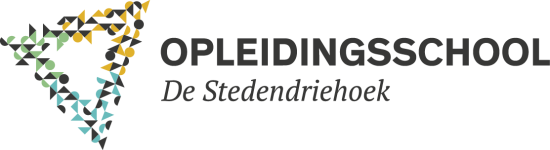 Begeleiding startende leerkrachtNaam startende leerkracht:Naam begeleider:Gespreksdatum:Overige gespreksdeelnemers:Punten uit het logboek die besproken zijn:Verbeterpunten die vastgesteld zijn:Afspraken tot volgend gesprek zijn:HandtekeningenStandaard gespreksformulier begeleiding startende leerkrachtenStartende leerkracht:Begeleider: